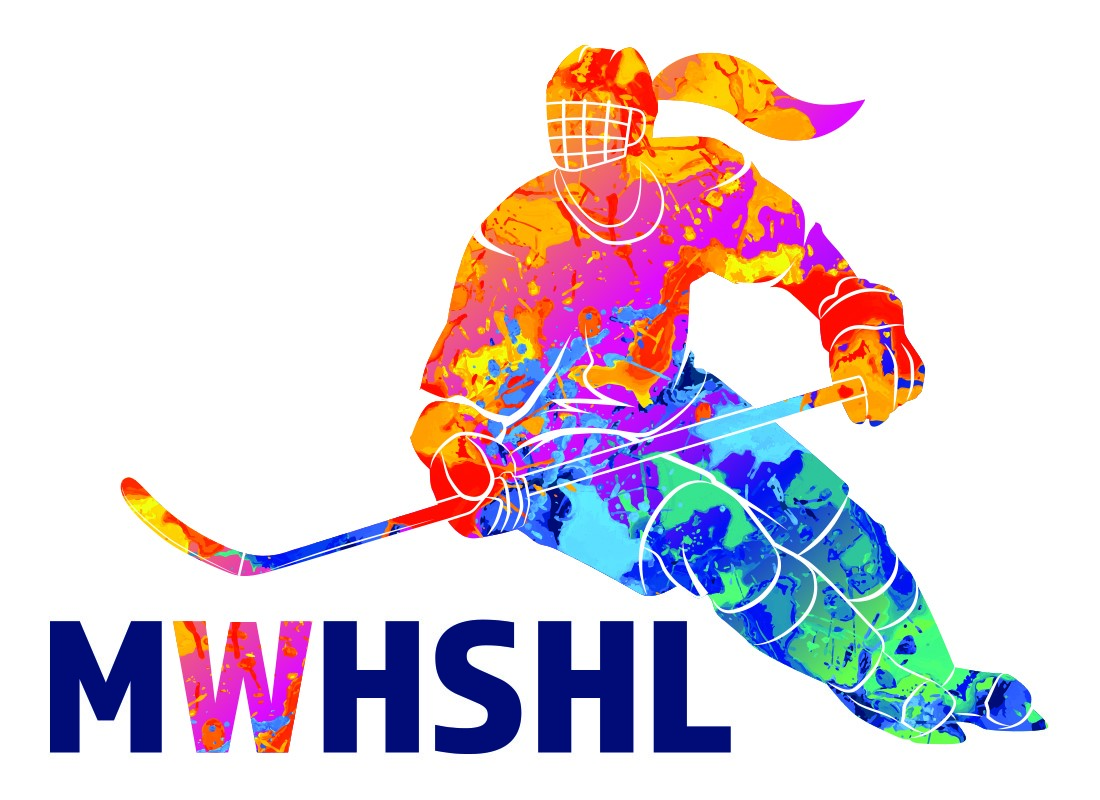 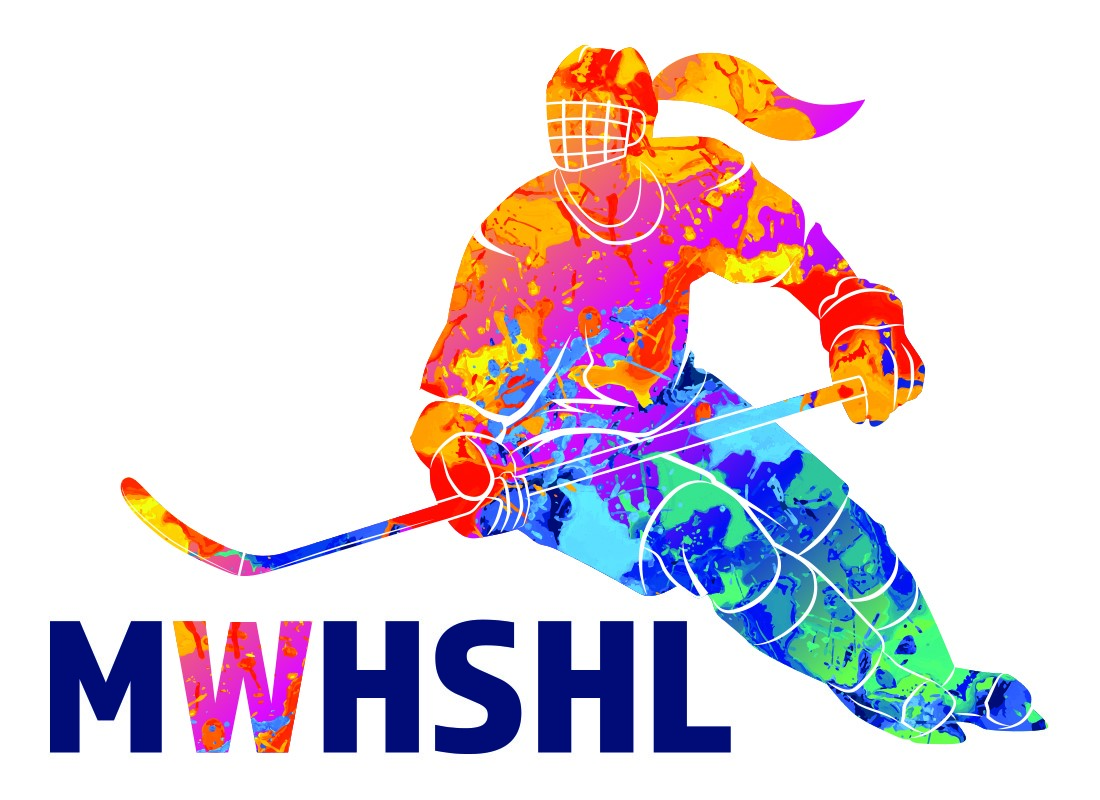 1. REASON FOR THE APPEAL:* Please note if your goalie is injured, a physician’s note outlining your Goalie’s name, injury and expected return date must be specified (for eg: Groin injury, unable to play 4 weeks from ____ to ________).________________________________________________________________________________________________________________________________________________________ REQUESTED GAME INFO:Provide the following information for each game the requested goalie will play if approved: ACKNOWLEDGEMENT & AGREEMENT:I have read and understand the terms and conditions of the Policy & Rules Manual with regard to Player Eligibility.  I am requesting that this Special Eligibility Appeal be approved. Coach Name (Print):  	______________________________________ * Please send this form and any documents to the Chair, Competition Committee. The documents may be scanned and emailed.Form Created: September 2011, Updated September 2023Game # : ______ Date: ______ Time: ______ vs. Team: _________________________________ Arena: _________________________________ Game # : ______ Date: ______ Time: ______ vs. Team: _________________________________ Arena: _________________________________ Signature: _______________________________________ Date:     _______________________________________ 